Nous nous retrouverons à 9h30 devant l’église St Pierre de Montmartre (place Georges Brassens).ATTENTION : fermeture à la circulation de la butte à 10h00.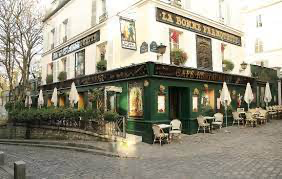 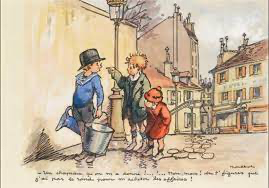 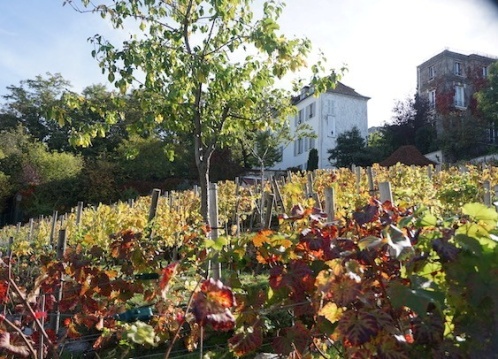 Un minimum de places de 20 personnes étant requis pour la visite de la butte , merci de bien vouloir confirmer IMPERATIVEMENT votre présence au plus tard le 23 décembre 2023 en précisant si vous venez avec votre 203 PEUGEOT par  courrier et en nous adressant un chèque d’acompte de 65 euros (qui vous sera restitué après règlement des diverses prestations avant votre départ)  à adresser à:Françoise NORET , 131 bis allée de Cormeilles 95110 SannoisLe prix se décompose de la manière suivante:Visite de 2 heures avec guide conférencier et chanteuse qui animerale repas .           25 euros à régler  en espèces.Accueil au restaurant La Bonne Franquette à 12h00 par les Petits 	Poulbots = don de 5 euros minimum à régler sur place par chèque (à l’ordre de l’oeuvre des Petits Poulbots) ou en espèces.- Menu : entrée, plat, dessert, café et vin = 35 euros à régler sur place en espèces, par chèque ou en CB.Fin des festivités vers 15h00Pour tous renseignements complémentaires , merci de contacter :Sortie du dimanche 28 AVRIL2024MONTMARTREAMICALE 2036, allée du castel95580 MargencyDominique Réveillère 06.08.23.93.69 ou Michel Noret : 06.10.19.70.85